Eelnõu 22.09.2022Esitaja: haridus- ja noorsookomisjoniesimees Sigrid Mark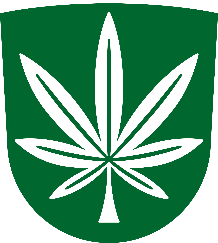 KANEPI VALLAVOLIKOGUO T S U SKanepi									              22.09.2022 nr 1-3/Volikogu haridus- ja noorsookomisjoni koosseisu muutmineVolikogu komisjonide töökord on kinnitatud Kanepi Vallavolikogu 20.03.2018 määrusega nr 16 „Kanepi valla põhimäärus“. Kanepi valla põhimääruse § 10 lõike 2 kohaselt määratakse komisjoni liikmete arv komisjoni moodustamise otsuses. Volikogu haridus- ja noorsookomisjoni koosseis on kinnitatud Kanepi Vallavolikogu 18.11.2021 otsusega nr 23. Otsuse kohaselt on komisjon moodustatud 7-liikmelisena. Kanepi valla põhimääruse § 10 lõike 5 kohaselt otsustab volikogu komisjoni liikme komisjoni koosseisust väljaarvamise komisjoni esimehe ettepanekul kui komisjoni liige on esitanud sellekohase avalduse. Haridus-ja noorsookomisjoni liige Kadri Kiho on esitanud avalduse komisjoni koosseisust välja arvamiseks. Kanepi valla põhimääruse § 10 lõike 4 kohaselt kinnitatakse komisjoni liikmed volikogu häälteenamusega komisjoni esimehe esildusel. Käesolevaga esitab volikogu haridus- ja noorsookomisjoni esimees Sigrid Mark ettepaneku nimetada komisjoni liikmeks Eda Tarend.Võttes aluseks kohaliku omavalitsuse korralduse seaduse § 22 lõike 1 punkti 20, Kanepi valla põhimääruse § 10 lõiked 4 ja 5 ning lähtudes eeltoodust, Kanepi Vallavolikogu otsustab:Vabastada volikogu haridus- ja noorsookomisjoni liikme kohalt tema avaldusel Kadri Kiho.Kinnitada volikogu haridus- ja noorsookomisjoni liikmeks Eda Tarend.Otsus jõustub 26.09.2022.Otsuse peale võib esitada Kanepi Vallavolikogule vaide haldusmenetluse seaduses sätestatud korras 30 päeva jooksul arvates otsusest teadasaamise päevast või päevast, millal oleks pidanud otsusest teada saama, või esitada kaebuse Tartu Halduskohtule halduskohtumenetluse seadustikus sätestatud korras 30 päeva jooksul arvates otsuse teatavakstegemisest.Piret Rammulvolikogu esimees